附表1 东南大学无锡分校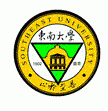 2015-2016学年 第一学期 开放课程选课表姓名姓名性别出生年月出生年月最后学历专业职称专业职称行政职务工作单位名称名称名称工作单位地址地址地址工作单位联系电话联系电话联系电话主要业务工作或研究领域与方向主要业务工作或研究领域与方向主要业务工作或研究领域与方向选修课程选修课程选修课程1. 半导体器件物理  (    )2. 系统芯片设计  (    )3. 数字集成电路EDA技术  (    )4. 模拟集成电路EDA技术  (    )5. 数字通信系统及应用  (    )6. 模拟IC设计  (    )7. 嵌入式系统设计  (    )1. 半导体器件物理  (    )2. 系统芯片设计  (    )3. 数字集成电路EDA技术  (    )4. 模拟集成电路EDA技术  (    )5. 数字通信系统及应用  (    )6. 模拟IC设计  (    )7. 嵌入式系统设计  (    )1. 半导体器件物理  (    )2. 系统芯片设计  (    )3. 数字集成电路EDA技术  (    )4. 模拟集成电路EDA技术  (    )5. 数字通信系统及应用  (    )6. 模拟IC设计  (    )7. 嵌入式系统设计  (    )1. 半导体器件物理  (    )2. 系统芯片设计  (    )3. 数字集成电路EDA技术  (    )4. 模拟集成电路EDA技术  (    )5. 数字通信系统及应用  (    )6. 模拟IC设计  (    )7. 嵌入式系统设计  (    )本人是否能够遵守学校教学秩序完成课程学习本人是否能够遵守学校教学秩序完成课程学习本人是否能够遵守学校教学秩序完成课程学习本人签名：         年    月    日本人签名：         年    月    日本人签名：         年    月    日本人签名：         年    月    日所在单位意见所在单位意见所在单位意见负责人签名：       （单位盖章）        年    月    日负责人签名：       （单位盖章）        年    月    日负责人签名：       （单位盖章）        年    月    日负责人签名：       （单位盖章）        年    月    日分校审核意见分校审核意见分校审核意见负责人（签章）    年    月    日负责人（签章）    年    月    日负责人（签章）    年    月    日负责人（签章）    年    月    日